«Работа над пейзажем в технике акварели»20.01.2023 года на базе МБОУ «Школа-интернат спортивного профиля г. Челябинска» прошел мастер-класс для педагогов дошкольного отделения.Ведущий мастер-класса: учитель технологии, Софьина Елена Владимировна.В рамках мастер-класса педагоги попробовали себя в роли художников, усовершенствовали свои навыки по образовательной области «Художественно-эстетическое развитие (рисование)», познакомились с новыми техниками в работе с акварелью. Елена Владимировна рассказала о типах бумаги и их свойствах в работе с различным материалом. В каких техниках какую бумагу используют, а также о типах рабочих инструментов: акварель, восковые мелки, ручки и т.д. Подробно рассказала об особенностях использования красок и кистей при использовании акварельных красок.Также, Елена Владимировна поделилась богатством техник и приёмов в развитии художественных навыков детей и поделилась опытом работы с детьми дошкольного возраста. Рассказала о важности формирования художественных навыков на дошкольном этапе развития детей. 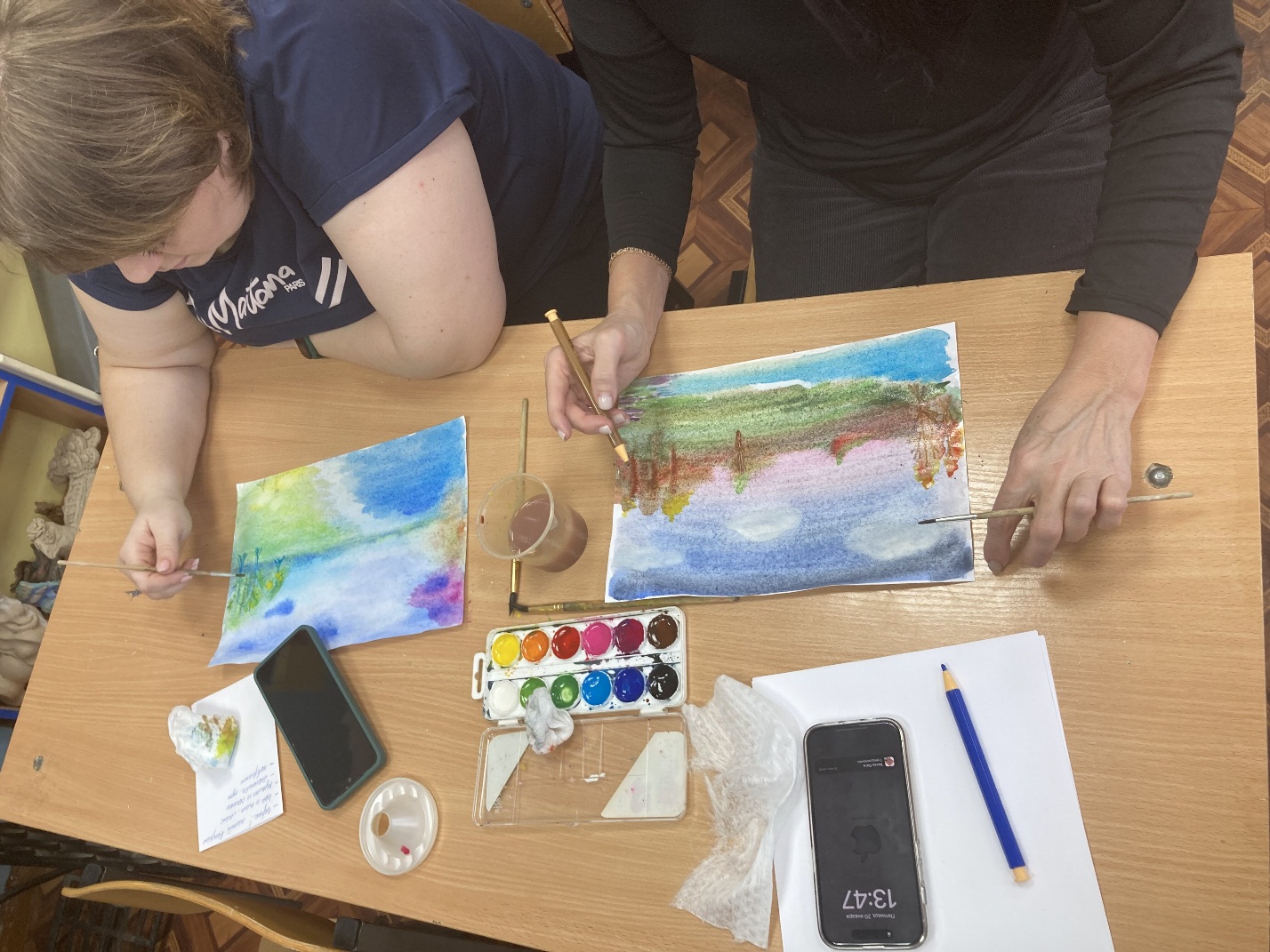 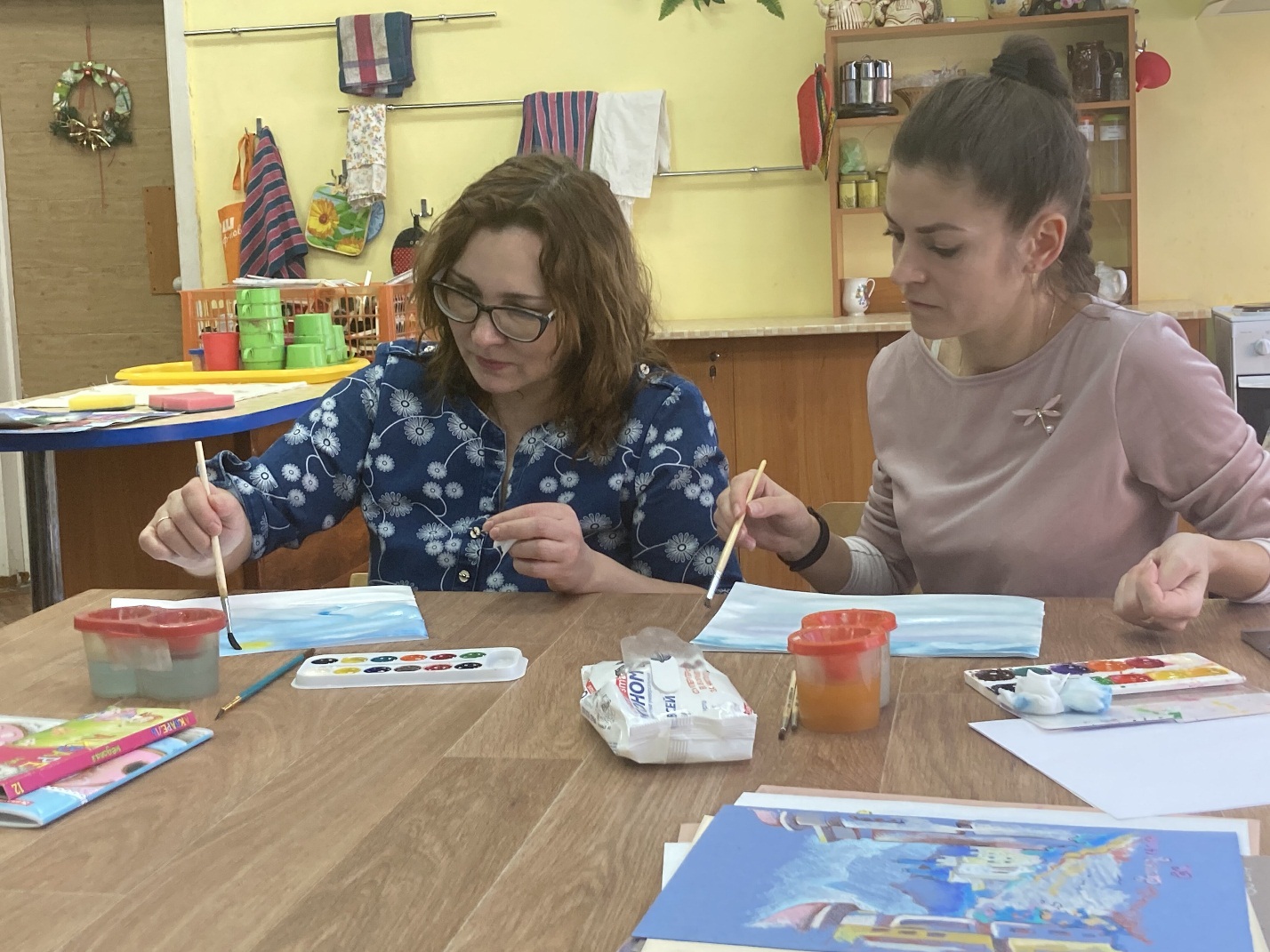 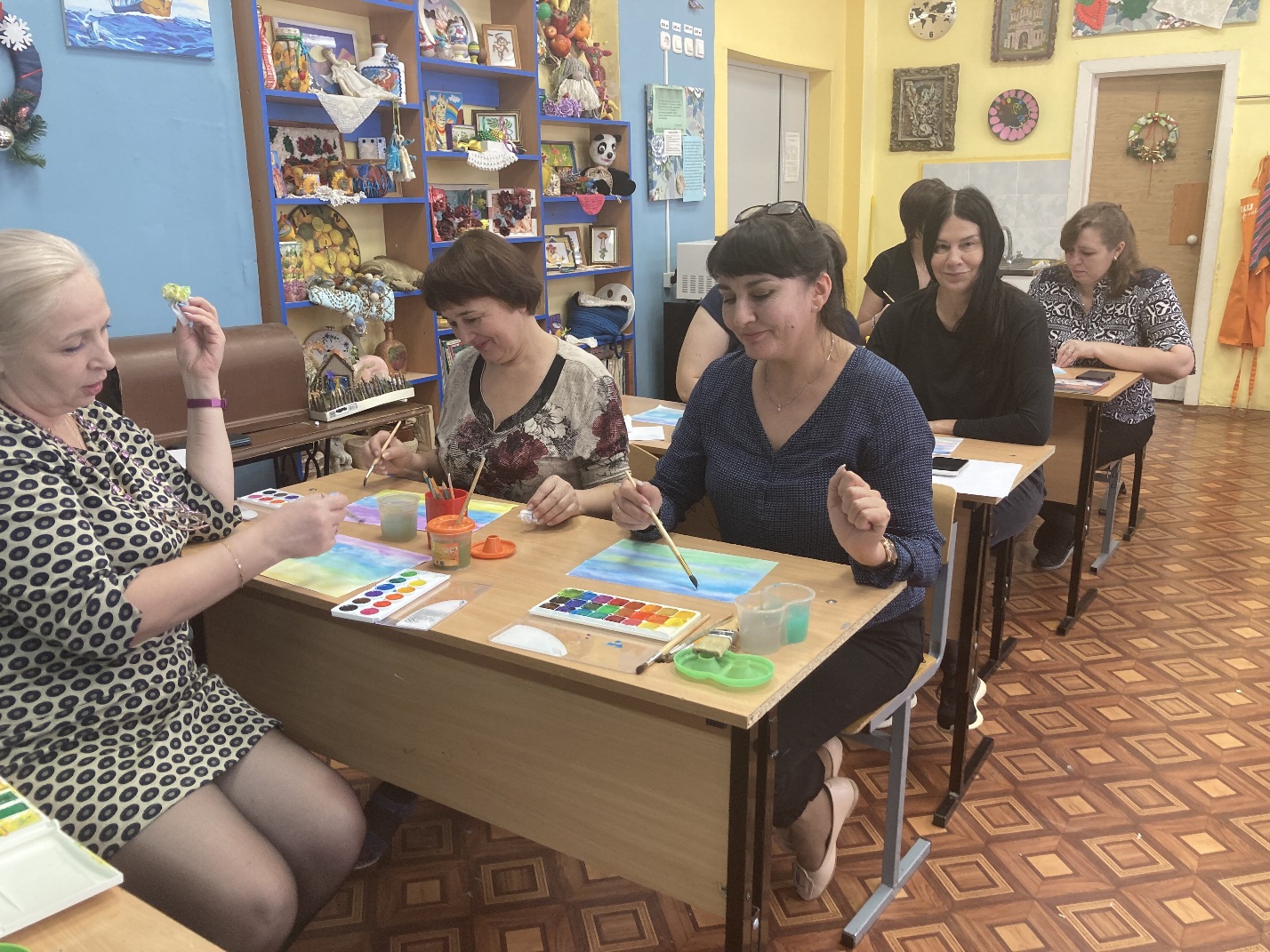 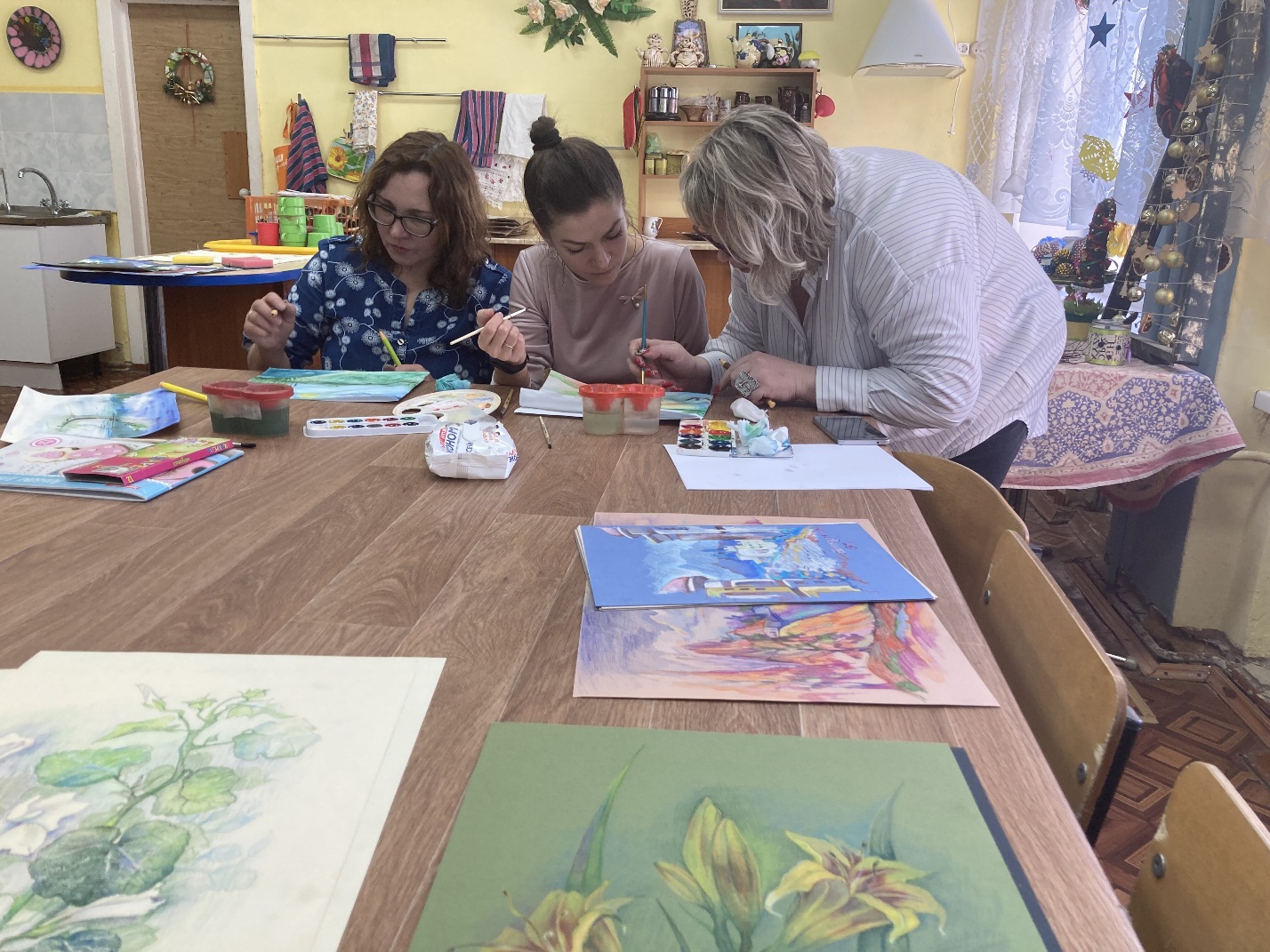 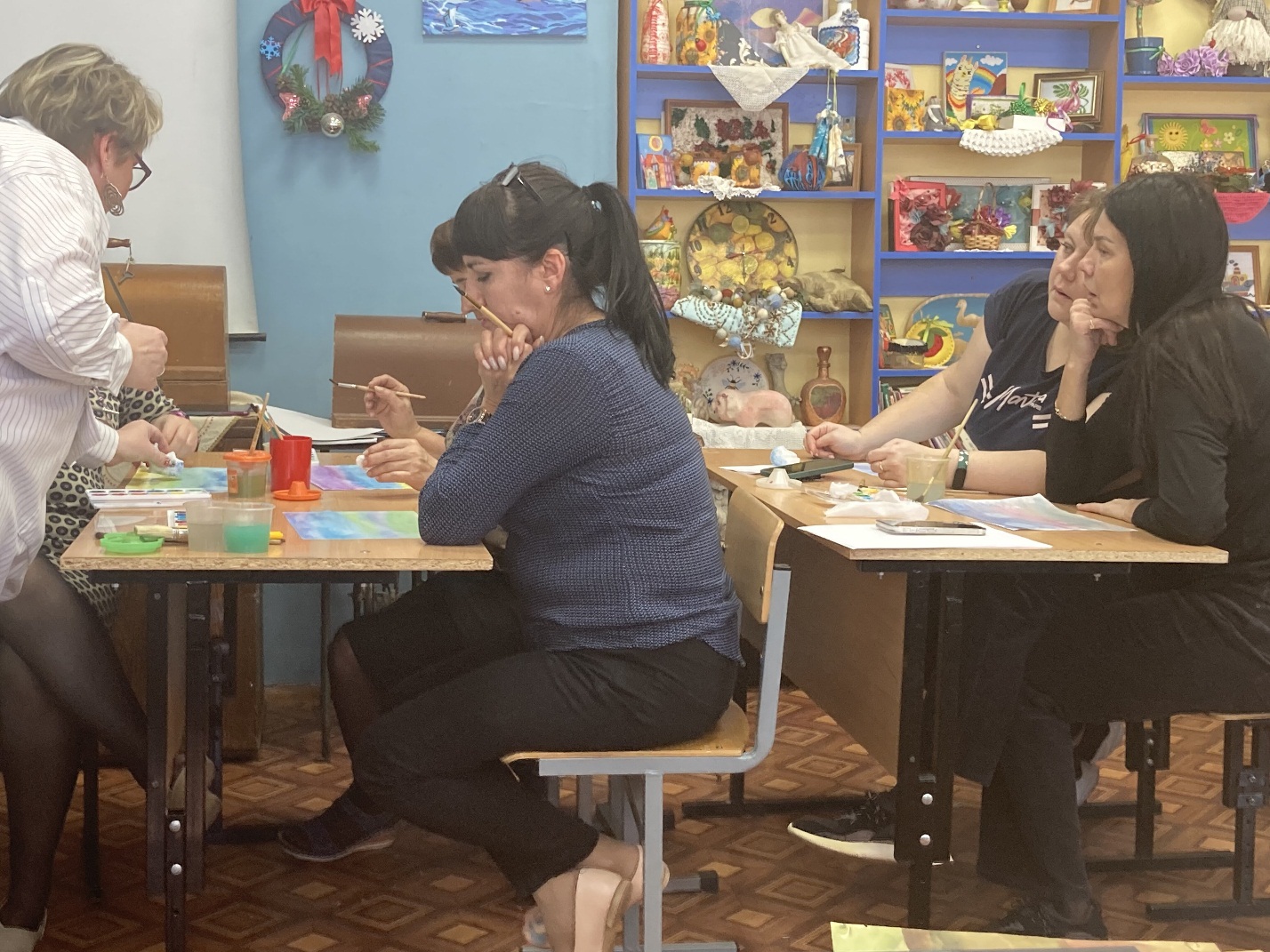 